Tiny Tots Daycare & Preschool101-2748 37 Ave. NECalgary, ABT1Y 5L3Phone: (403) 457-4748PRESCHOOL – Class Scheduled Times  Tuesday- Friday	           (Mornings)		                  08:30 a.m. – 11:30 a.m. 	Tuesday-Friday	           (Afternoons)		                  12:00 p.m. – 03:00 p.m.Monday                           Alternate program for                           08:30 a.m. – 12:30 p.m.                                        Mornings / Afternoons                           Daycare - Hours of  OperationMonday-Friday                                               6:30 AM-6:00 PMOut of School ProgramTuesday-FridayAM                                                                  6:30-8:00 AMPM                                                                   3:30-6:00 PMMonday                                                 AM                                                                  6:30-8:00  AMPM                                                                  12:30-6:00 PMWithdrawalsThirty (30) days written notice must be submitted to the director/license holder.Registration InformationRegistrations must be made in person. Parents must sign a form acknowledging that the program (director and staff members) will seek medical help in case of an emergency. Perform CPRCall 911Contact Poison and Drug Information ServicesContact EMS Foundation ServicesAdmit your child to hospitals if neededProvide any health related information to paramedics and medical specialists, such as doctors, nurses, health providers, etc…All staff members are CPR and First Aid certified and trained to handle emergencies. We have all emergency numbers posted and a full stocked first aid kit. Even with all of the safety precautions in place, accidents are possible. Parents will be notified in the event of an accident. Please be advised that in the event of a serious or life threatening emergency, we will notify emergency personnel first and parents second. 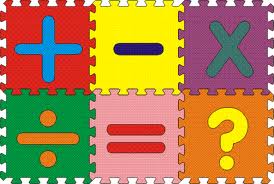 Registration Date ____________________Registration FormName of Child: (First Name_______________________________________________(Last Name)_______________________________________________Date of Birth: (MM-DD-YYYY) Gender:           Male_______                      Female________Home Address: ____________________________________________________________________________Home Phone: _____________________________________________________________________________Parent (1) Name:  __________________________________________________________________________Home Address:  (if different from above)____________________________________________________________________________________________Home Phone:     (if different from above)____________________________________________________________________________________________Cell/Work Phone:   ____________________________________________________________________________________________________________Parent (2) Name:  _________________________________________________________________________Home Address:  (if different from above)____________________________________________________________________________________________Home Phone:     (if different from above)____________________________________________________________________________________________Cell/Work Phone:  _____________________________________________________________________________________________________________Is custody and access issue that the teacher should be aware of?  _______________________________________   Email  :_________________________________________________________________________________Health & Emergency Information Emergency ContactName:  ___________________Phone:  (H)______________________Cell/Work______________________Address:                                                                                         City                                     Province2.    Name:  ___________________Phone:  (H)_____________________Cell/Work_______________________Address:                                                                                         City                                     ProvinceChild’s Alberta Health Card Number   _______________________________________________Does your child have any allergies or dietary restrictions?	YES_________	________________NO Is your child’s immunization up to date?			             YES_________	________________NOIs your child on any continuous medication?				YES_________	________________NOPlease list: ________________________________________________________________________________If your child has allergies, does he/she require an Epi-pen?	           YES_________________NO		                  (*if required it is the parent’s responsibility to provide Epi-pen)Does your child have any special needs?				YES________________ NOIf the answer is yes, please list name of medication(s) below:Please provide any additional information or suggestions regarding the care of your child that might be helpful to the educator.____________________________________________________________________________Are there any health, medical conditions, illness, special needs, disabilities and/or allergies that the staff should be aware of? Please outline details of any special care or attention needed: __________________________________________________________________________________________Does your child have any specific dietary/cultural requirements? Please provide details: __________________________________________________________________________________________Any additional information that might help me to get to know your child better: e,g. family & friends, any routines, behaviors, favorite foods, activities, fears, and dislikes:__________________________________________________________________________________________How did you hear about our preschool: __________________________________________________________Please share with us your family history information (Any background/cultural/experience...)_________________________________________________________________________________________________________________________________________________________________________________________________________________________________________________________________________________________________________________________________________________________________________________________________________________________________________________________________.Emergency TreatmentIn the event of an emergency, __________________________ (child’s name) requiring medical treatment, every effort will be made to contact me.  If the teacher determines that it is necessary to seek emergency medical treatment, I understand that I will be responsible for any costs incurred (e.g. ambulance fees).  I also understand that my child will be going on mini excursion and short walks while attending Tiny Tots Daycare & Preschool. Understanding of Parental ResponsibilitiesI understand that by enrolling my child in Tiny Tots Daycare & Preschool that I have read and understood the family handbook and policiesParent’s signature: ________________________________   Date: ____________________________________If yes, please provide details belowAccident and/or Emergency TreatmentI/We ___________________________________ parent/guardian acknowledge that Tiny Tots Daycare & Preschool staff will seek appropriate Medical Treatment/Attention (call an ambulance…) for my child ________________________ in the event of an emergency.Parent/Guardian Signature: ______________________________Date: ________________________________Preschool Director/Assistant Director Signature: _________________________Date:_____________________